И вот он-финал! Или третий день стажировки.Вот и пришёл долгожданный третий день, но это не потому что я очень устала! Просто уже так хотелось перейти к практике и понять правильно ли я все поняла и спланировала) Детки, конечно, были  просто отличные! Умные, сообразительные и активные! Работа в группе получалась очень легко и непринужденно, я думаю,что это за счёт того,что мы с моим напарником все спланировали грамотно и конечно за счёт лимитирования времени. По мимо выстраивания самого start-up, дети настолько увлеклись проблемой выступления, что придумали создать костюмы и флаера. Я видела,что тема их зацепила и это было очень приятно. В итоге мы вошли в тройку лучших start-up и дети увидели плоды своей работы, а также! говорили ,что непременно попытаются внедрить это в лицее. Я думаю у нас все получилось!Сама стажировка для меня оказалась большим опытом,которым я буду делиться с коллегами. Положительные эмоции, сплоченная команда,состоящая из профессионалов. Это всегда круто! Спасибо большое за все. Надолго запомню это время!Второй день стажировки.Как оказалось, дальше действительно было больше! Второй день был, пожалуй, самым напряженным и информативным, но в то же время самым полезным и продуктивным. Теория наконец-то перешла в практику и все неясные моменты исчезли. Я чётко понимаю,что нужно сделать и приложу все усилия,чтобы завтрашний день прошёл на отлично и наша стажировка завершилась успехом!Спасибо Елене Сваловой за руководство и сотрудничество!https://ru.surveymonkey.com/r/7DCG2LTСобытийность-среда, обладающая особенностями:открытая среда для равных возможностейэмоциональная окрашеностьналичие трудностей для преодоления которых нужно выйти из зоны комфортавыбор методов,приемов и  способов достижения целейсотворчество,содействие,сопереживание,сололичностная значимость событияпродолжениеТехнология событийного проектирования:вызовсобытийный дайвингпроблематизацияgo-projectрезультатрефлексияпродолжение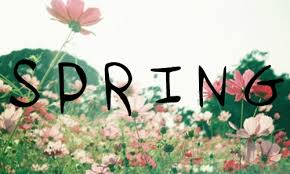 День-вызов в Лесном.Сегодня, в крайне не весенний день, состоялся первый день моей стажировки в прекрасном и маленьком городе Лесной. Я побывала на запоминающем мне КПП))) и немного посмотрев по дороге город,приехала в гостеприимный лицей. Очень порадовал улыбчивый и отзывчивый персонал, учителя и администрация. Отдельное thanks to Helen, она большая молодец! Если честно, с нетерпением ждала этого дня и очень рада, что мое предвкушение не осталось напрасным. Я  обновила свои knowledge about open space, что, безусловно, поможет мне в работе, так как это новый опыт,новые знания и новый люди. Не могу отметить,что очень приятно работать с very intelligent and smart people, работа проходит очень продуктивно и главное с интересом! Дальше-больше! Жду завтрашнего дня!